          《在线课堂》学习单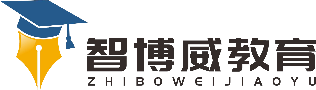 班级：                姓名：                 单元数学2年级下册第7单元课题《整百、整千数加减法（1）》 例11、例12温故知新填空。  13个十是(　  　)。            25个百是(　   　)。5个千是(　  　)。              80里面有(　   　)个十。自主攀登1、计算。130-50=(　　　)　1500-600=(　　　)分析与解答:（1）想8个十加上5个十，是13个十，即130，所以130-50=(　　　　　)。（2）因为900+60，就是9个百加上6个百，也就是15个百，即(　　　　　)，所以1500-600=(　　 　)。2、整百、整千数相加减,可以先转化成20以内的数的加减法来计算,再在结果后面添加相应个数的(　   　)。3、口算。200+400=　           3000+6000=　　70+50=               800+900=	     600+400=             9000-3000=稳中有升(1)一共有多少袋麦子? 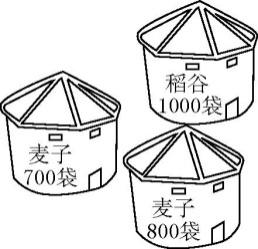 (2)麦子比稻谷多多少袋?说句心里话